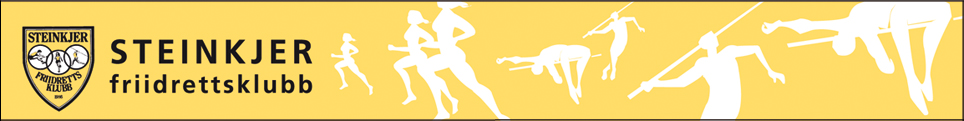 Felles opplegg stevner juni 2019 - Tyrvinglekene og VeidekkelekeneVi har plukket ut to stevner hvor vi prøver å få til et felles opplegg med overnatting for utøverne i klubben. Det er Tyrvinglekene i Bærum den 14.-16. juni og Veidekkelekene på Lillehammer den 21.-23. juni. Den enkelte må betale egenandel på overnattingene. I forbindelse med Tyrvinglekene er det også aktuelt å se på Bislett games torsdag den 13.6.Tyrvinglekene i Bærum 14.-16. juniInfo om stevnet: http://tyrving.idrett.no/10/tlute/Påmeldingsfrist: 5. juni, meld på HERGi tilbakemelding snarest og innen 28. mai om du ønsker å være med på felles overnatting i forbindelse med Tyrvinglekene. Vi har reservert 4 stk. 4-mannsrom på Thon Hotel i Sandvika. Vi satser på det blir plass til alle, ellers fordeles det etter «første mann til mølla» prinsippet. Husk  å angi hvilke dager, f.eks. fredag til søndag, lørdag til søndag.  Rommene er fra fredag, men vi prøver å få til overnatting fra torsdag hvis noen trenger det. Toril har reservert gruppebillett til Bislett games (du må betale selv, men det blir litt rimeligere og vi sitter samlet). Gi beskjed om du ønsker billett til Bislett games innen 24.mai.Påmelding til stevnet må hver enkelt ordne selv (frist 5. juni), det gjelder også reisen nedover/oppover (v/fly husk ungdomsbillett for de under 26). Gjerne samordne reise de som kan. Husk å beregne nok tid fra stevnet/øvelsen er ferdig til evt. flyavgang på søndag kveld. Tilbakemelding på overnatting Tyrvinglekene og evt. billett Bislett games gis til jorunn.grande@nord.no eller 94436228 Veidekkelekene på Lillehammer 21.-23. juniInfo om stevnet: http://www.veidekkelekene.com/ Påmeldingsfrist: 12. juni, meld på HERVi kommer tilbake med informasjon om overnatting, men signaliser gjerne nå om du ønsker å delta på felles opplegg. Planen er å reservere leilighet (er) i Hafjellområdet. For transport er nok tog eller bil enklest. Her vil vi prøve å samkjøre, si fra hvis noen trenger skyss. Värdsungdomsspelen i Gøteborg 28.-30. juniDet er også en del som planlegger å reise til VU-spelen i Gøteborg som er den 28.-30. juni. Et flott stevne med stor deltagelse fra ungdommer i hele Norden. Her må dere ordne reise og overnatting selv, men samsnakk gjerne. Noen tar det som en liten ferietur. Siste år var det en fin gruppe som holdt sammen og heiet på hverandre (Emily, Sigve og Amalie har bl.a. vært der tidligere). Info om stevnet: http://www.vuspel.se/ Påmeldingsfrist: 7. juni, meld på HER NB! Ekstremt tidlig frist og nesten umulig å etteranmelde! Tips: Emily Nyborg tar fly fra Østersund til Göteborg på fredag og tilbake igjen på mandag.  Hun skal ikke konkurrere på fredag.  Hun kjører bil til Østersund.  Det er en mulighet til å sitte på med Emily og ta samme fly. Greie priser for ungdom.  Toril N. (toril.nyborg@ntebb.no, 41397240) har eksakte tider/flighter. 
Regionale og lokale stevner Ellers oppfordres det til å delta på regionale og lokale stevner som arrangeres nå utover. Se i terminlista for å finne aktuelle, blant annet BDO-lekene på Stjørdal og 1.-2.6. Mange flotte stevner! Ikke minst vårt eget som er den 8.-9 juni. Håper flest mulig får til å delta her, oppfordrer om at utøverne melder seg på tidlig så vi få vist at vi har bra deltagelse.Terminliste for kretsen   : https://www.friidrett.no/k/nord-trondelag/arrangement/terminliste-krets/?fbclid=IwAR2SoanqpETRJUy-4deBTsbMOOgpOeoTOkcipShwocwAZ0ObR-lAT7P8n5MSteinkjerlekene  – 8. og 9. juni 2019Påmeldingsfrist: 5. juni, meld på HERVi håper på stor oppslutning fra klubbens egne utøvere. Alle i Steinkjer Friidrettsklubb forventes å delta her. HER finner du stevneinnbydelsen. Med hilsenSportslig utvalg, v/Jorunn Grande, Steinkjer Friidrettsklubb